Реализуйте с заданной совокупностью фигур все виды аффинных преобразований: перенос по оси OX и оси OY, отражение относительно координатных осей и прямой Y=X, масштабирование, поворот на заданные углы относительно центра координат и относительно произвольной точки, указываемой в ходе выполнения программы. Предусмотреть восстановление исходной позиции фигур. Управление организовать как через интерфейсные элементы (меню, кнопки, строки редактирования и пр.), так и через «горячие» клавиши.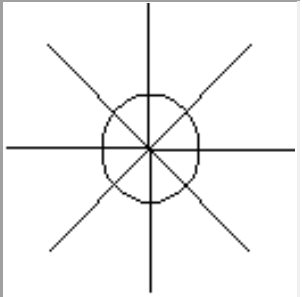 